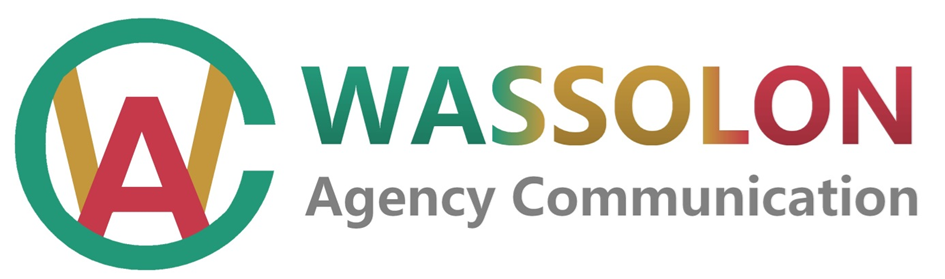 Siège social : Petit SimbayaC/Ratoma-Conakry, Rép. de Guinée			Conakry, le 29 Novembre  2016Tel : 621 65 60 21620 05 73 00E-mail : aboudiallobe@gmail.comTournoi corporatif de la presse, doté du trophée Antonio SouaréCalendrier du 1er Tour :NB : -Hormis la première et la dernière journée, deux matches ont lieu tous les jours, ceci pour des raisons de calendrier ;-Il n’y a pas de match le vendredi 09 Décembre 2016, en raison du fait qu’il y a un match de gala, précédemment programmé à cette date.-Comme indiqué dans le Règlement intérieur, tout retard par rapport à l’heure des matches, est synonyme de forfait.					La Commission d’OrganisationN0MatchesJoursHeuresM1AGUIPEL vs LYNX FM (match d’ouverture)Lundi 05 Décembre16H30M2Groupe CIS Médias vs Groupe Chérie Fm-TatvMardi 06 Décembre15H00M3AGEPI- vs Continental FmMardi 06 Décembre16H30M4DJIGUI FM vs TAMATA FMMercredi 07 Décembre15H00M5Groupe HADAFO MEDIAS vs SABARI FMMercredi 07 Décembre16H30M6Radio VOIX DE L’AFRIQUE vs CITY FMJeudi 08 Décembre15H00M7GROUPE GANGAN RTV vs AGPJeudi 08 Décembre16H30M8NOSTALGIE GUINEE vs SOLEIL FMSamedi 10 Décembre15H00M9RADIO PARLEMENTAIRE vs RTGSamedi 10 Décembre16H30M10ATLANTIC FM vs RENAISSANCE FMDimanche 11 Décembre16H30